1.お弁当（お茶付）限定30個　　　　　2.お弁当（お茶付）限定100個　　　　3.野菜と餃子たっぷりカレー（お茶付）
￥500（写真はイメージになります。）　　　￥500　（写真はイメージになります。）　　　限定100個　￥500　　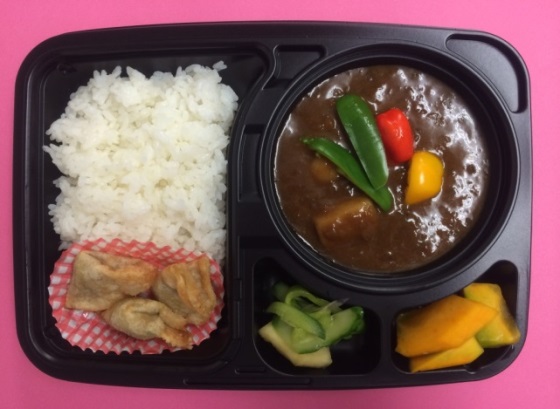 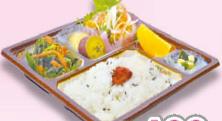 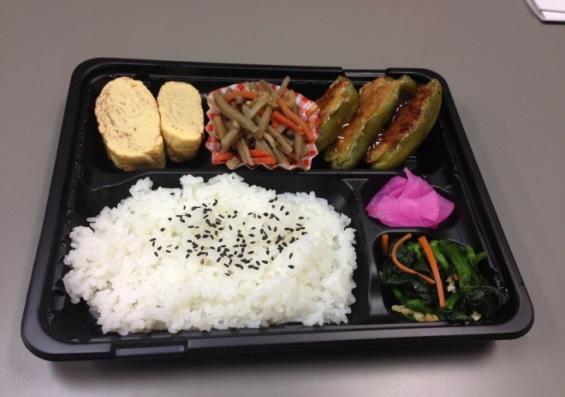 」4.5.コロッケ（たけのこ）（みかん）各１個　￥70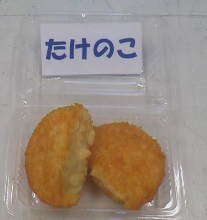 